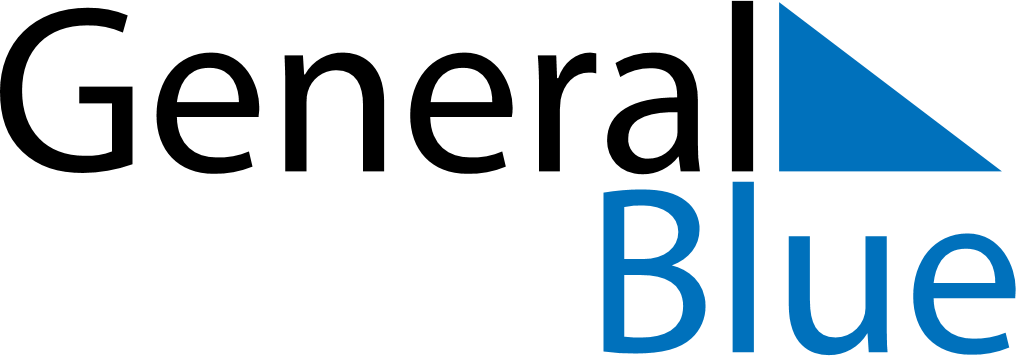 April 2030April 2030April 2030April 2030April 2030April 2030TogoTogoTogoTogoTogoTogoMondayTuesdayWednesdayThursdayFridaySaturdaySunday1234567891011121314Feast of the Sacrifice (Eid al-Adha)1516171819202122232425262728Easter MondayIndependence Day2930NOTES